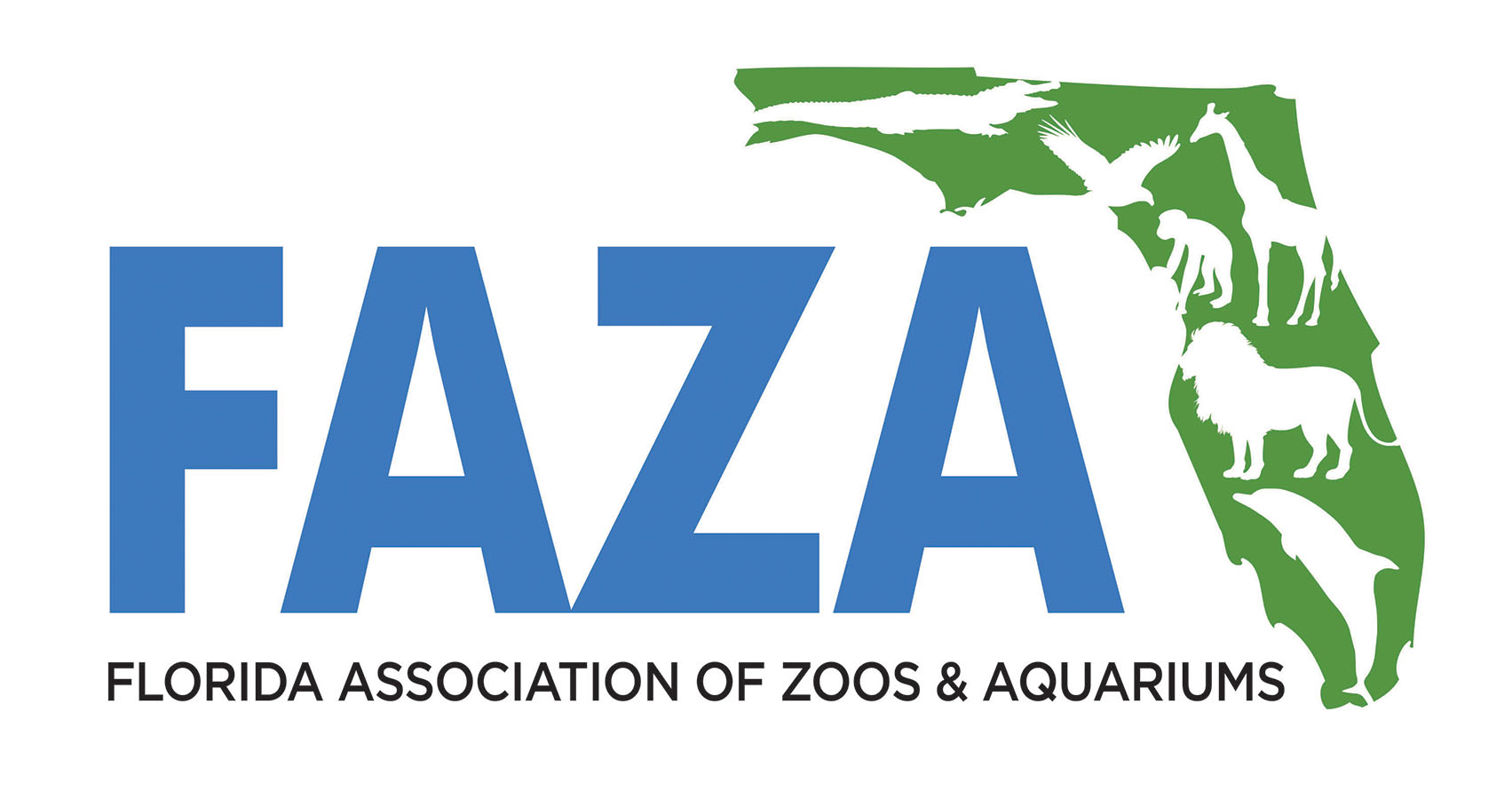 FAZA Staff 
Shadow Program 
ApplicationSubmit initial application and follow up receipts and report to 
FAZA Shadow Grant Coordinator Matt Seguin at mattseguin@mote.org DeadlinesApplication Due: April 15 - Awarded: June 1 | October 15 - Awarded: Dec 1Experiences to be completed within 9 months. Report to be submitted 8 weeks after.
Approved grantees must be FAZA Associate Members prior to their Shadow experience.  Join online at https://www.flaza.org/join-faza 
____________________________________________________________________________________________
Name and contact information of program participant: (Who are you?)
Name:      Mailing Address:      City, ST, ZIP:      Email:        					Phone:      FAZA institution currently employed at: (Where do you work?) 	Name:      Attach a copy of an email indicating approval from your home institution with this application.FAZA institution participating in Shadow program: (Where do you want to go?) Name:      Attach a copy of an email indicating approval from institution where you will shadow with this application.Name and contact information of destination participant: (Who would you like to work with and learn more about?)
Name:                                                 Email:      				Why did you choose this individual/facility for your shadow experience? What specific techniques/knowledge do you hope to gain from this person or facility during this experience?       (Continued)NOTE: If you need help contacting the someone at the facility you would like to shadow, 
    contact FAZA Shadow Grant Coordinator Matt Seguin at mattseguin@mote.org.-----------------------------------------------------------------------------------------------------------------REIMBURSEMENT: FAZA will reimburse participants up to $250 for verified out of pocket expenses for travel, lodging, and food. Maximum reimbursement per diem for food is $30.  

Please email a copy of your receipts to FAZA Shadow Grant Coordinator Matt Seguin at mattseguin@mote.org. -------------------------------------------------------------------------------------------------